Lesson 8: How Much in Each Group? (Part 1)8.1: Inventing a SituationThink of a situation with a question that can be represented by the equation  Describe the situation and the question.Trade descriptions with your partner, and answer your partner’s question.8.2: How Much in One Batch?To make 5 batches of cookies, 10 cups of flour are required. Consider the question: How many cups of flour does each batch require?We can write equations and draw a diagram to represent this situation.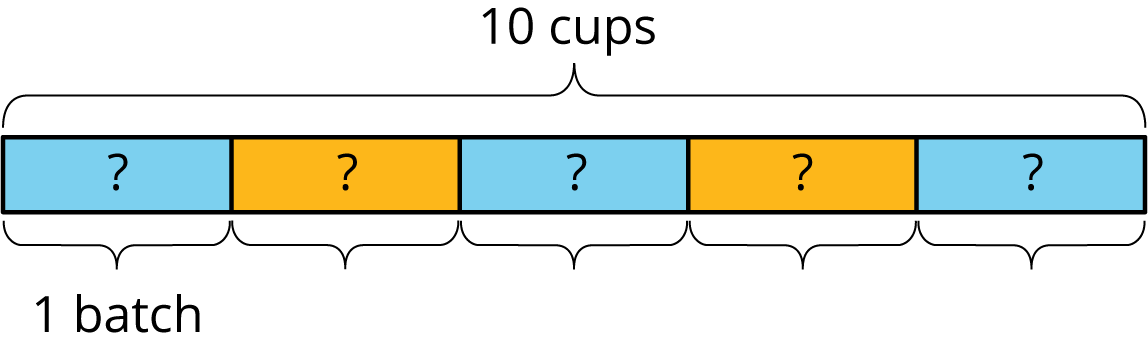 This helps us see that each batch requires 2 cups of flour.For each question, write a multiplication equation and a division equation, draw a diagram, and find the answer.To make 4 batches of cupcakes, it takes 6 cups of flour. How many cups of flour are needed for 1 batch?To make  batch of rolls, it takes  cups of flour. How many cups of flour are needed for 1 batch?Two cups of flour make  batch of bread. How many cups of flour make 1 batch?8.3: One Container and One Section of HighwayHere are three tape diagrams that represent situations about filling containers of water.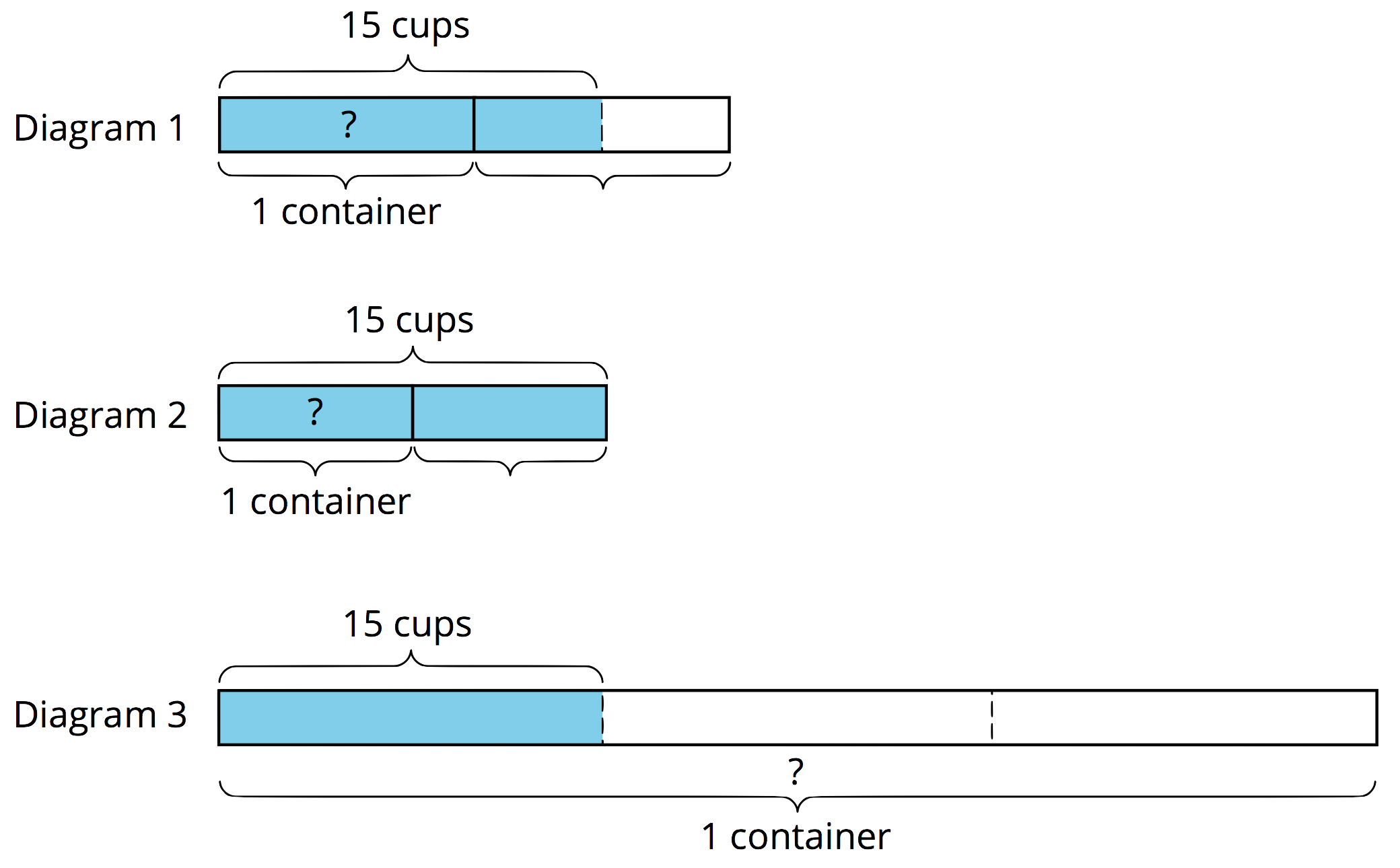 Match each situation to a diagram and use the diagram to help you answer the question. Then, write a multiplication equation and a division equation to represent the situation.Tyler poured a total of 15 cups of water into 2 equal-sized bottles and filled each bottle. How much water was in each bottle?Kiran poured a total of 15 cups of water into equal-sized pitchers and filled  pitchers. How much water was in the full pitcher?It takes 15 cups of water to fill  pail. How much water is needed to fill 1 pail?Here are tape diagrams that represent situations about cleaning sections of highway.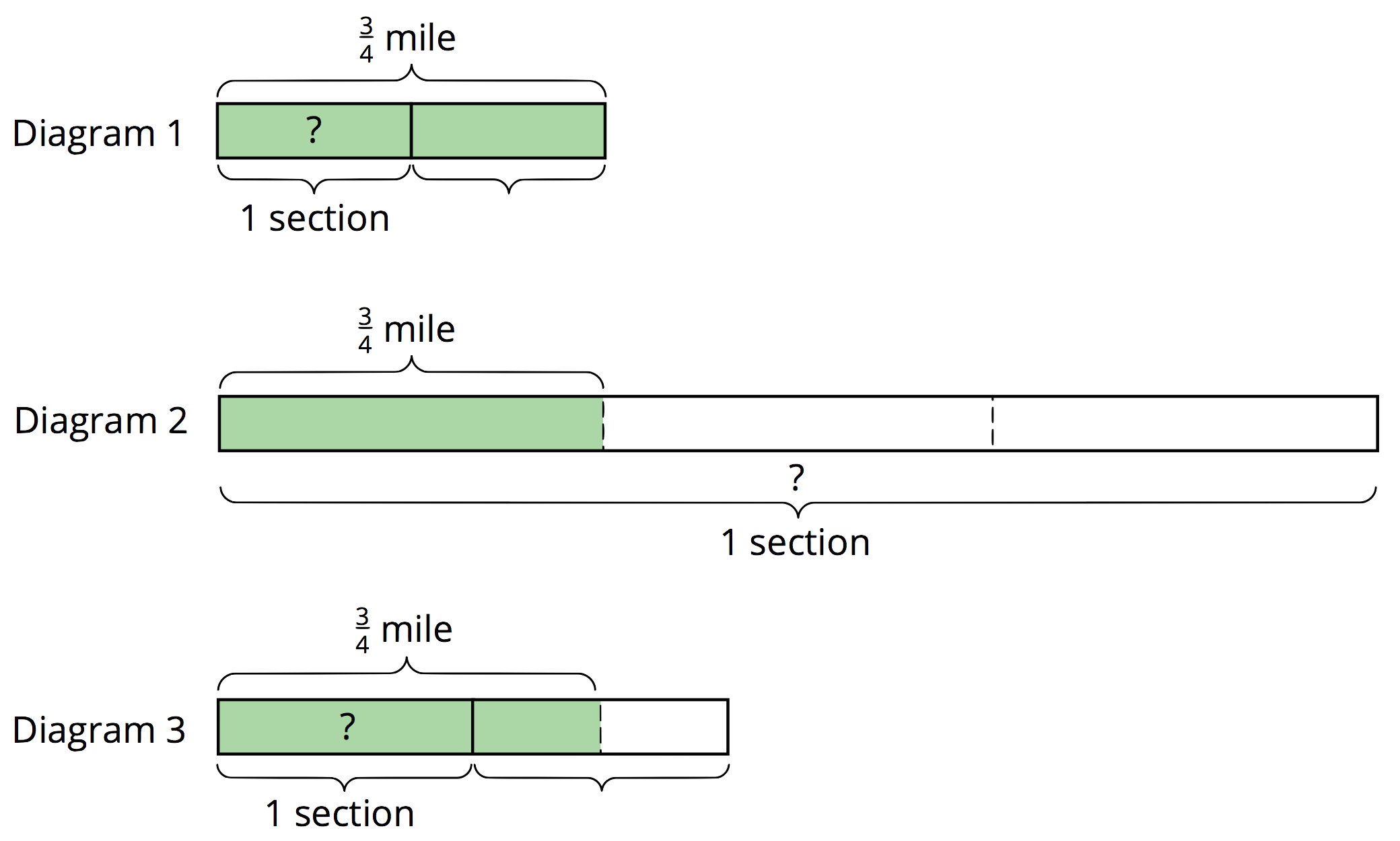 Match each situation to a diagram and use the diagram to help you answer the question. Then, write a multiplication equation and a division equation to represent the situation.Priya’s class has adopted two equal sections of a highway to keep clean. The combined length is  of a mile. How long is each section?Lin’s class has also adopted some sections of highway to keep clean. If  sections are  mile long, how long is each section?A school has adopted a section of highway to keep clean. If  of the section is  mile long, how long is the section?Are you ready for more?To make a Cantor ternary set:Start with a tape diagram of length 1 unit. This is step 1.Color in the middle third of the tape diagram. This is step 2.Do the same to each remaining segment that is not colored in. This is step 3.Keep repeating this process.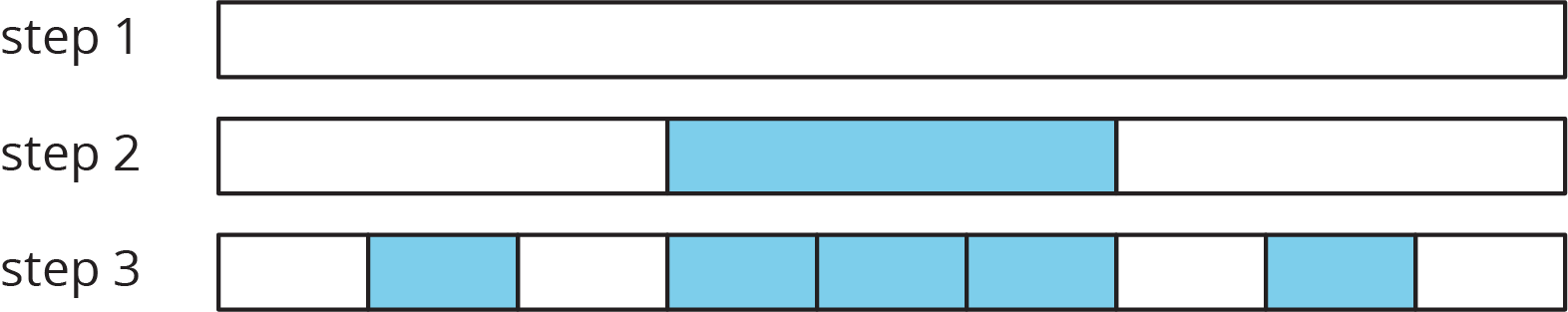 How much of the diagram is colored in after step 2? Step 3? Step 10?If you continue this process, how much of the tape diagram will you color?Can you think of a different process that will give you a similar result? For example, color the first fifth instead of the middle third of each strip.Lesson 8 SummarySometimes we know the amount for multiple groups, but we don’t know how much is in one group. We can use division to find out.For example, if 5 people share  pounds of cherries equally, how many pounds of cherries does each person get?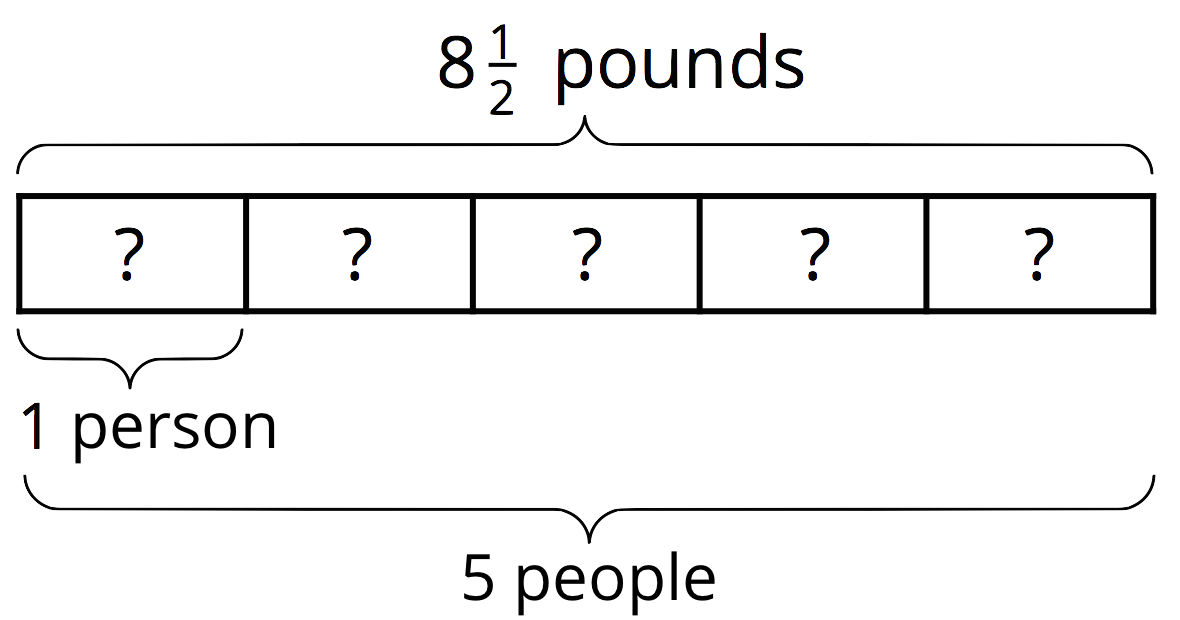 We can represent this situation with a multiplication equation and a division equation:   can be written as . Dividing by 5 is equivalent to multiplying by , and . This means each person gets  pounds. Other times, we know the amount for a fraction of a group, but we don’t know the size of one whole group. We can also use division to find out.For example, Jada poured 5 cups of iced tea in a pitcher and filled  of the pitcher. How many cups of iced tea fill the entire pitcher?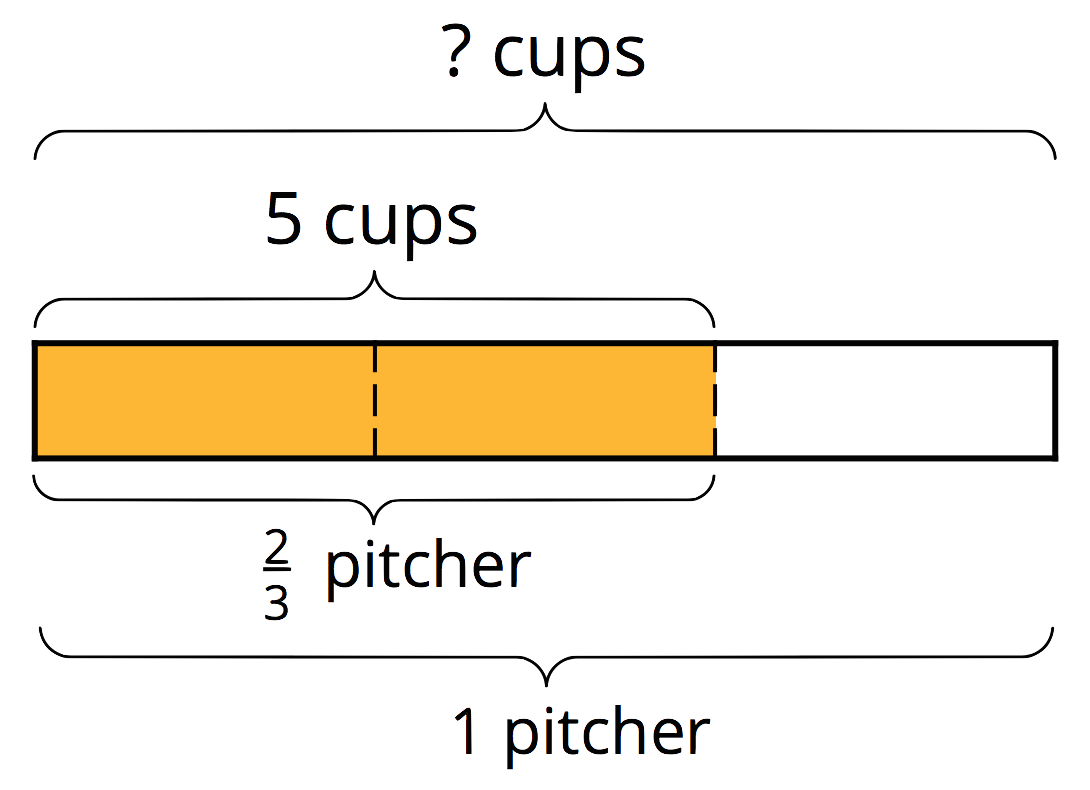 We can represent this situation with a multiplication equation and a division equation:  The diagram can help us reason about the answer. If  of a pitcher is 5 cups, then  of a pitcher is half of 5, which is . Because there are 3 thirds in 1 whole, there would be  or  cups in one whole pitcher. We can check our answer by multiplying: , and . Notice that in the first example, the number of groups is greater than 1 (5 people) and in the second, the number of groups is less than 1 ( of a pitcher), but the division and multiplication equations for both situations have the same structures.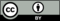 © CC BY Open Up Resources. Adaptations CC BY IM.